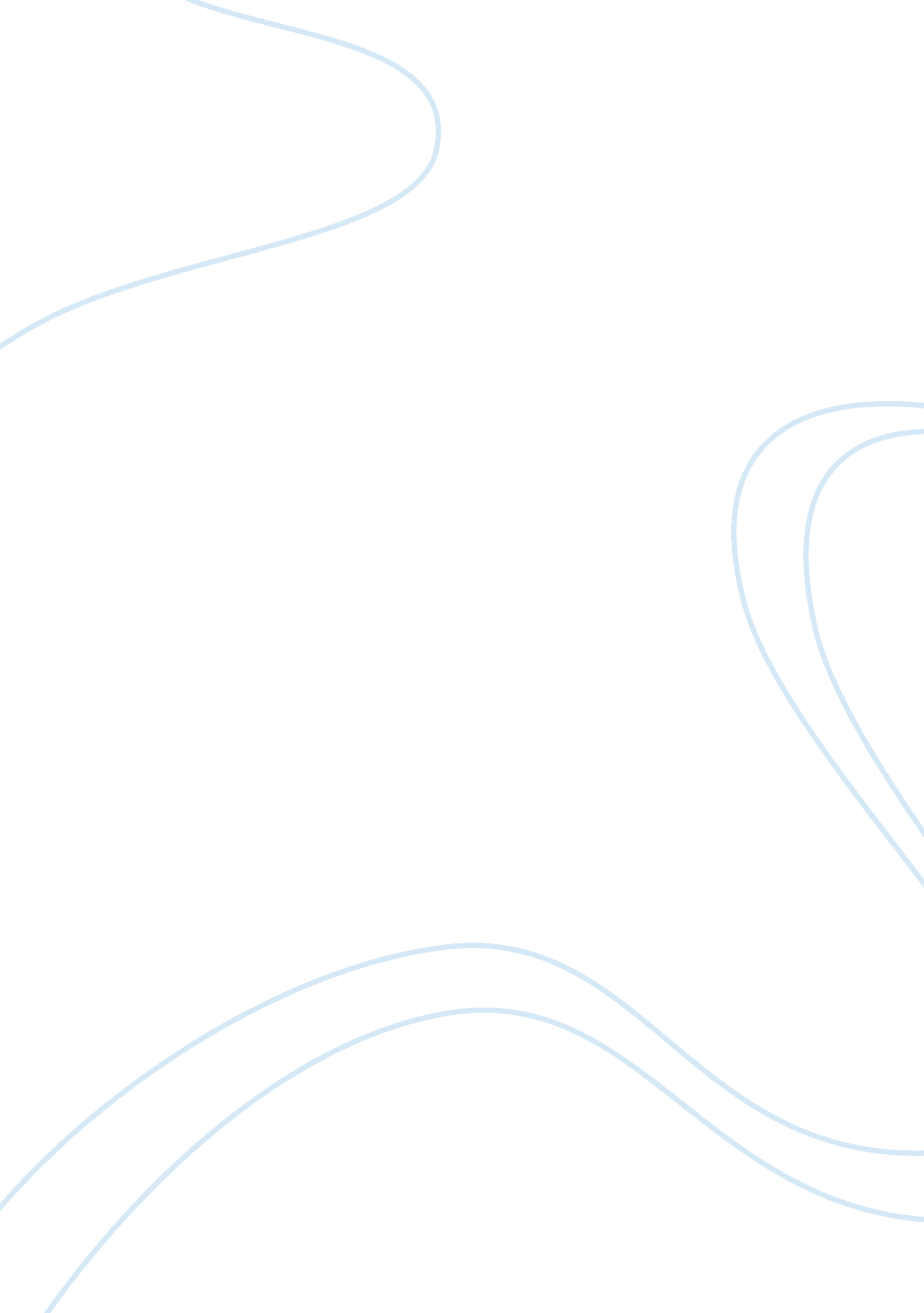 Natural resources in texasScience, Agriculture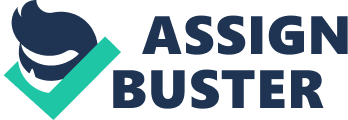 It is truly an engineering spectacle to see companies drilling 19000ft under the sea to obtain a naturally occurring resource, not many years ago this treasure was available around 3000ft. 

I want to move with the modern age where engineers are steadily pushing limits to get cleaner and more productive fuel while extracting the most out of our planets depleting resources. Enrolling for a petroleum engineering course at the Texas A&M Institute is the logical choice for me to further my interest. It will guide me to my chosen career of serving within the scope of natural resources. 

I am a hard-working student. I enjoy meeting new people. The nature of my potential job (as a petroleum engineer) might require traveling to remote places and meeting new people. I love communicating with new people as I enjoy learning about other culture and costumes. This is almost turning a muse into my profession. Nothing is better than having an income from muse. To conclude I want to study petroleum engineering because I would like to study a major that promotes my country. At the same time, it is something that I love reading about. I am an A ranked student in chemistry class. I love the educational competition and I love winning. I always score exceptional marks in my classwork exams and any educational activity. My teachers love my comments and questions during class because my thinking is unique. This is what separates me from my classmates. I am sure of my abilities in meeting the requirements of the Texas A&M Institute. 